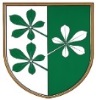 OBČINA KIDRIČEVOOdbor za družbene dejavnostiKopališka ul. 142325 KidričevoŠtev. 011-2/2019Z  A  P  I   S   N  I  K1. konstitutivne seje odbora za družbene dejavnosti, ki je bila, dne 21.2.2019 ob 18,30 uri v sejni sobi Občine KidričevoPrisotni: župan Anton Leskovar; člani odbora; Bogdan Potočnik, Romana Bosak, Silva Orovič Serdinšek, Simona Gaiser, Karmen Modec; občinska uprava; Zdenka FrankSeja je v skladu s 63. člena Poslovnika občinskega sveta Občine Kidričevo (Uradno glasilo slovenskih občin, št. 36/17 in 16/18) sklical gospod župan.Gospod župan je predlagal razširitev dnevnega reda z novo 11. točko Soglasje k ceni programa pomoči družini na domu. Gospod župan je dal predlog dnevnega reda v razpravo.O predlogu dnevnega reda ni bilo razprave. Dnevni red:1. Pozdrav župana2. Obravnava proračuna s področja dela odbora za družbene dejavnosti za leto 20193. Odlok o spremembah in dopolnitvah Odloka o ustanovitvi javnega zavoda Zdravstveni dom Ptuj4. Spremembe in dopolnitve Statuta Zdravstvenega doma Ptuj5. Sprememba normativa v oddelku vrtca v Osnovni šoli Cirkovce6. Predlog nove cene programov vrtca v enoti vrtca pri Osnovni šoli Cirkovce7. Predlog nove cene programov vrtca v Poslovni enoti vrtca pri Osnovni šoli Kidričevo8. Predlog sklepa o dvigu višine denarne pomoči iz proračuna Občine Kidričevo9. Letni program športa v Občini Kidričevo za leto 201910. Letni program kulture v Občini Kidričevo za leto 201911. Soglasje k ceni pomoči družini na domu12. RaznoDnevni red je bil soglasno sprejet. Glasovalo je 5 članov odbora, kolikor jih je bilo na seji prisotnih Ad. 1Gospod župan je pozdravil člane odbora in jim zaželel uspešno delo. Seznanil jih je, da načeloma se sam ne udeležuje sej odborov, razen, če je zaradi točke dnevnega reda to potrebno. Ad. 2Člani odbora so obravnavali predlog proračuna za leto 2019, ki se nanaša na področje dela odbor za družbene dejavnosti.Gospod Bogdan Postavke je člane seznanil, da so proračunske postavke,  ki so zajete v proračunu  bile usklajene. Nekatere postavke pa so zakonska obveznost občine in na te postavke nimamo vpliva. Ker pa je še odprta javna obravnava je možno podati še pripombe na proračun. Gospa Romana Bosak je vprašala. Na postavki 0812 so sredstva namenjena za  košnjo igrišč za NK Aluminij, ŠD Apače in ŠD Lovrenc. Istočasno pa so v proračunu planirana sredstva za nakup kosilnic za ŠD Lovrenc in ŠD Apače, zato bi se sredstva za ti dve društvi morala znižati, več sredstev pa mi moralo dobiti NK Aluminiju. Gospod župan je povedal, da občina na tak način pomaga tima dvema društvoma, s sredstvi, ki jih dobijo za košnjo igrišč pa potem igrišča vzdržujejo. Drugih pripomb na proračun ni bilo. Ad. 3Javni zavod Zdravstveni dom Ptuj je poslal v sprejem Odlok o spremembah in dopolnitvah Odloka o ustanovitvi javnega zavoda Zdravstveni dom Ptuj. Gre za manjše spremembe in dopolnitve odloka, ki se nanašajo na nove ambulante. Člani odbora niso imeli pripomb na predlagane spremembe in dopolnitve Odloka o ustanovitvi javnega zavoda Zdravstveni dom Ptuj. Ker gre za manj zahtevne  spremembe in dopolnitve, odbor za družbene dejavnosti predlaga, da se spremembe in dopolnitve odloka sprejmejo v skladu z 78. členom Poslovnika Občinskega sveta Občine Kidričevo, to je po skrajšanem postopku. SKLEP: Odbor za družbene dejavnosti predlaga Občinskemu svetu Občine Kidričevo, da sprejme Odlok o spremembah in dopolnitvah Odloka o ustanovitvi javnega zavoda Zdravstveni dom Ptuj. Sklep je bil soglasno sprejet. Glasovalo je 5 članov odbora, kolikor jih je bilo na seji prisotnih. Ad. 4Javni zavod Zdravstveni dom Ptuj je poslal predlog za podajo soglasja k Spremembam in dopolnitvam Statuta Zdravstvenega doma Ptuj. Gre za manjše dopolnitve. Člani odbora niso imeli pripomb na predlagane Spremembe in dopolnitve Statuta Zdravstvenega doma Ptuj. SKLEP: Odbor za družbene dejavnosti predlaga občinskemu svetu Občine Kidričevo, da poda soglasje k Spremembam in dopolnitvam Statuta Zdravstvenega doma Ptuj. Sklep je bil soglasno sprejet. Glasovalo je 5 članov odbora, kolikor jih je bilo na seji prisotnih. Ad. 5Osnovna šola Cirkovce je poslala predlog za spremembo normativov v oddelku II. starostnega obdobja od 5. do 6. leta. Zaradi potrebe po dodatnem vpisu predlagajo, da se število otrok kot najvišji normativ poveča + 2 otroka.  Člani odbora na podani predlog niso imeli pripomb. SKLEP: Odbor za družbene dejavnosti predlaga Občinskemu svetu Občine Kidričevo, da se v Sklepu o potrditvi normativov in vrste oddelkov v enoti vrtca pri Osnovni šoli Cirkovce za šolsko leto 2018/2019 le ta spremeni tako, da glasi:II. starostno obdobje – vrtecod 5. do 6. leta		17 – 24 otrokSklep prične veljati s 1.3.2019. Sklep je bil soglasno sprejet. Glasovalo je 5 članov odbora, kolikor jih je bilo na seji prisotnih. Ad. 6Osnovna šola  Cirkovce je podala predlog za povišanje cene programa vrtca v enoti vrtca Cirkovce. Razlog  za povišanje cene programa vrtca je povišanje stroškov dela. Pri pripravi predloga povišanja cene programa vrtca so upoštevali že povečanje števila otrok v II. starostnem obdobje + 2.Člani odbora za družbene dejavnosti niso imeli pripomb na predlog povišanja cene programa vrtca. SKLEP: Odbor za družbene dejavnosti predlaga občinskemu svetu, da sprejme cene programa vrtca v enoti Cirkovce za šolsko leto 2018/2019, in sicer znaša cena programa vStarostno obdobje 466,02 eurStarostno obdobje	338,44 eurKombinirani oddelek 365,17 eurOdbitek prehrane na dan 1,13 eur Cene pričnejo veljati s 1.4.2019.Sklep je bil soglasno sprejet. Glasovalo je 5 članov odbora, kolikor jih je bilo na seji prisotnih. Ad. 7Osnovna šola Kidričevo je podala predlog povišanja cene programa vrtca. Razlog za povišanje cene programa vrtca je dvig stroškov dela. Člani odbora za družbene dejavnosti niso imeli pripomb na predlog povišanja cene programa vrtca. SKLEP: Odbor za družbene dejavnosti predlaga občinskemu svetu, da sprejme cene programa vrtca v Poslovni enoti Kidričevo za šolsko leto 2018/2019, in sicer znaša cena programa vStarostno obdobje  497,47 eurStarostno obdobje	358,10 eurOdbitek prehrane na dan 1,35 eur Cene pričnejo veljati s 1.4.2019.Sklep je bil soglasno sprejet. Glasovalo je 5 članov odbora, kolikor jih je bilo na seji prisotnih. Ad. 8Odbor za družbene dejavnosti je obravnaval predlog povišanja najvišjega zneska denarne pomoči, ki ga lahko prejme posameznik v koledarskem letu. Predlaga se povišanje tega zneska iz 200. eur na 250. eur. Cena najvišjega zneska je bila določena  s pravilnikom in velja od 1.4.2014. Člani odbora za družbene dejavnosti niso imeli pripomb na predlog povišanje najvišjega zneska denarne pomoči iz proračuna občine. SKLEP: Odbor za družbene dejavnosti predlaga, da Občinski svet Občine Kidričevo sprejme, da se upravičencu v posameznem koledarskem letu dodeli denarna pomoč iz proračuna Občine Kidričevo največ v višini 250 eur. Ta sklep prične veljati naslednji dan po objavi v Uradnem glasilu slovenskih občin, uporablja pa se s 1.4.2019. Sklep je bil soglasno sprejet. Glasovalo je 5 članov odbora, kolikor jih je bilo na seji prisotnih. Ad. 9Letni program športa  je pripravljen v skladu z Zakonom o športu,  nacionalnim programov športa  in Pravilnikom o postopku in merilih za sofinanciranje letnih programov športa in je  osnova za pripravo javnega razpisa. Letni program športa je usklajen s Športno zvezo Občine Kidričevo, katera je podala tudi soglasje. Člani odbora niso imeli pripomb na Letni program športa za leto 2019.SKLEP: Odbor za družbene dejavnosti predlaga občinskemu svetu Občine Kidričevo, da sprejme Letni program športa občine Kidričevo za leto 2019.Sklep je bil soglasno sprejet. Glasovalo je 5 članov odbora, kolikor jih je bilo na seji prisotnih. Ad. 10Letni program kulture je pripravljen v skladu s Zakonom o uresničevanju javnega interesa za kulturo ter Pravilnikom o postopku in merilih za sofinanciranje letnih programov ljubiteljske kulturne dejavnosti. Letni program kulture je usklajen z Zvezo kulturnih društev Občine Kidričevo, katera je podala k dokumentu soglasje. Člani odbora na predlog Letnega programa kulture občine Kidričevo za leto 2019 niso imeli pripomb. SKLEP: Odbor za družbene dejavnosti predlaga občinskemu svetu Občine Kidričevo, da sprejme Letni program kulture občine Kidričevo za leto 2019.Sklep je bil soglasno sprejet. Glasovalo je 5 članov odbora, kolikor jih je bilo na seji prisotnih. Ad. 11Center za socialno delo Sp. Podravje je poslal predlog povišanja storitev izvajanja pomoči družini na domu. Razlog povišanje je dvig plač v javnem sektorju.  Cene storitev pomoči družini na domu se povečujejo iz 17,85 eur na 18,45 ob delovnikih, ob nedeljah iz 22,24 eur na 23,04 eur in ob prazniki iz 23,58 na 24,06 eur. Gospod Bogdan Potočnik je predlagal, da znaša sofinanciranje občine  50 %, kot to določa zakon. Uporabnik, ki tega plačila ne zmore, ima možnost podati vlogo za dodatno subvencioniranje pomoči družini na domu ali oprostitev plačila. Člani odbora niso imeli pripomb na predlog povišanja cene storitev pomoči družini na domu. SKLEP: Odbor za družbene dejavnosti predlaga občinskemu svetu Občine Kidričevo, da poda soglasje k določitvi cene storitev pomoči družini na domu – socialne oskrbe in določi subvencioniranja cene storitev pomoči družini na domu – socialne oskrbe za leto 2019 ki znaša- ob delovnikih 18,45 EUR na efektivno uro- v nedeljo 23,04 EUR na efektivno uro- na praznik 24,06 EUR na efektivno uro. Stroške strokovne priprave bo občina, sorazmerno številu uporabnikov, v100 % pokrivala iz sredstev občinskega proračuna. Subvencija pomoči družini na domu socialne oskrbe znaša 50 %. Cene pričnejo veljati s 1.4.2019.Sklep je bil soglasno sprejet. Glasovalo je 5 članov odbora, kolikor jih je bilo na seji prisotnih. Ad. 12Center za socialno delo Sp. Podravje je podal vlogo za izdajo predhodnega mnenje o znanih okoliščinah za Barbaro Šavron, v zadevi uveljavljanja subvencije najemnine. Glede na to, da omenjene prosilke ne pozna nihče nam okoliščine niso znane, imamo pa prosto stanovanje. Seja je bila zaključena ob 19,40 uriZdenka Frank;						Bogdan Potočnik;zapisnik sestavila					predsednik							odbora za družbene dejavnosti 